子供の森公園の整備について１．経緯子供の森公園は児童相談所を建設するために公園の一部を除外したことから公園の形状が変化してきている。今般、取得した隣接用地における下水道工事の完了や北品川分室の移転を見据え、公園の形状が変わることと現子供の森公園の施設の更新等を含めて全体を再整備する。２．整備概要子供の森公園の整備は、隣接用地の変還により公園用地が確定することから都市計画公園として手続きを行い、安全性や利用のしやすさが向上するように再整備を行う。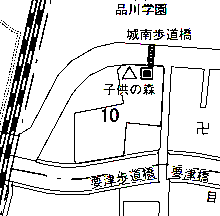 ３．ワークショップの実施 　 地域から愛されている「かいじゅう公園」をコンセプトに地域の子どもたちから公園遊具などのアイデアを募り、公園整備に反映する。４．スケジュール （予定）